Liverpool, una vez más apoya la lucha contra el cáncer de mama durante el Mes RosaDurante el mes de octubre, los clientes podrán encontrar productos rosas de diferentes marcas, las cuales donarán un porcentaje de venta a FUCAM, Fundación del Cáncer de Mama.Liverpool se compromete en formar parte de la vida de sus clientes con el apoyo destinado durante el Mes Rosa. El cáncer de mama es la primera causa de muerte por cáncer en mujeres adultas en México.Ciudad de México, a 11 de octubre del 2017.- Como cada año, en el mes de octubre Liverpool enaltece su color y convoca a las marcas dentro de la tienda departamental a unirse en la lucha contra el cáncer de mama durante el “Mes Rosa”.Una campaña de concientización en alianza con más de 20 marcas, las cuales donarán un porcentaje proporcional de las ventas de “productos rosas” para la Fundación de Cáncer de Mama (FUCAM) donde,  el 96 % de los casos de cáncer de mama pueden ser curables si se detectan a tiempo. “Toda acción, por más grande o pequeña que sea, cuenta para vencer juntos al cáncer de mama que es la primera causa de muerte por cáncer en mujeres adultas en México. Liverpool está profundamente comprometido en apoyar la causa que puede salvar millones de vidas no sólo en México sino en el mundo”. Comentó Jacqueline Beuchot, Gerente de Relaciones Públicas de FUCAM. El inicio del “Mes Rosa” se llevó a cabo en el Centro Cultural FUCAM, donde las marcas participantes – Bobbi Brown, Clinique, Cloe, Coach, DKNY, Estee Lauder, Evenflo, Salvatore Ferragamo, G by Guess, Guess, Guess Watches, Ivonne, Jessica Simpson, Julio de Mucha, La Mer, Lab Series, Michael Kors, Nine West, Origins, Oster, Predire, Timex, TW Steel, Vince Camuto, Vogue, Westies, Avene y Swarovski - presentaron los productos destinados a esta causa, cuyo detalle característico de cada uno de ellos es el color rosa. “Comienza el mes para inspirar a mujeres y hombres a concientizarse sobre el cáncer de mama y de poner en acción lo que sabemos y no hacemos. Además es un anueva oportunidad para llenar el mes de mensajes que cambien momentos o el dpia de quien lo recibe. En octubre compartamos mensajes con el hashtag #InspiremosVidas”. FUCAM.Durante el evento, la actriz Michelle Renaud, platicó sobre la importancia de realizarse un chequeo periódicamente para detectar a tiempo cualquier signo de cáncer de mama, ya que para ella no es sólo una enfermedad que afecta a una persona sino a toda la familia, pues ella sufrió el fallecimiento de su madre hace tres años al ser víctima de dicha enfermedad.“Aprendamos a tocarnos y a conocer nuestro cuerpo, sobre todo, cuidemos nuestra alimentación, nuestras emociones y pensamientos. Sólo tú puedes detectar cualquier cambio de inmediato para acudir a tu médico oportunamente” afirmó Michelle Renaud.Liverpool invita a todos sus clientes a considerar durante el mes de octubre la compra de algún producto rosa de las marcas participantes, con el objetivo de tocar corazones y mentes para apoyar junto con FUCAM la detección oportuna del cáncer de mama y salvar miles de vidas. ###Acerca de LiverpoolGrupo Liverpool, líder en tiendas departamentales, con presencia en toda la República Mexicana y más de 63 mil empleados a través de sus 124 almacenes, 24 centros comerciales en 15 estados,  incluyendo Fábricas de Francia, y boutiques.Durante 170 años, Liverpool ha ofrecido la mayor cantidad de productos y servicios integrados de calidad; desde lo último en la moda para la familia hasta asesoría en decoración de interiores, incluyendo alimentos y bebidas, hogar, tecnología y con el reconocido programa en mesa de regalos. Liverpool se mantiene en los primeros lugares por el Instituto Great Place to Work como la mejor empresa de más de 5,000 empleados para trabajar en México. Su compromiso es operar con la mayor eficiencia, innovación, prestigio y servicio. Sigue a Liverpool en sus redes sociales.Liverpool.com.mx Facebook: Liverpool Twitter: @liverpoolmexicoInstagram: @liverpool_mexicoSnapchat: liverpoolmexicoContacto Liverpool: Alejandra Paulina Barillas  Relaciones Públicas Liverpool. Tel 52.68.30.00 ext. 1355  apbarillasm@liverpool.com.mxContacto Weber Shandwick: Raquel Sacal Tel 41.63.8610  raquel.sacal@webershandwick.comCésar Rojas Fraíno Tel 41.63.8613 cesar.rojas@webershandwick.com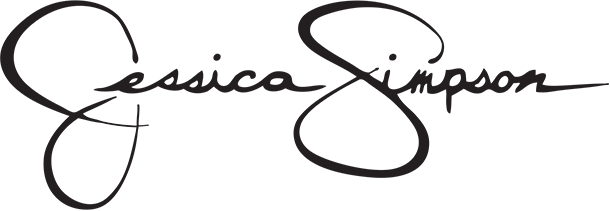 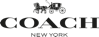 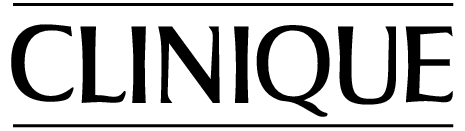 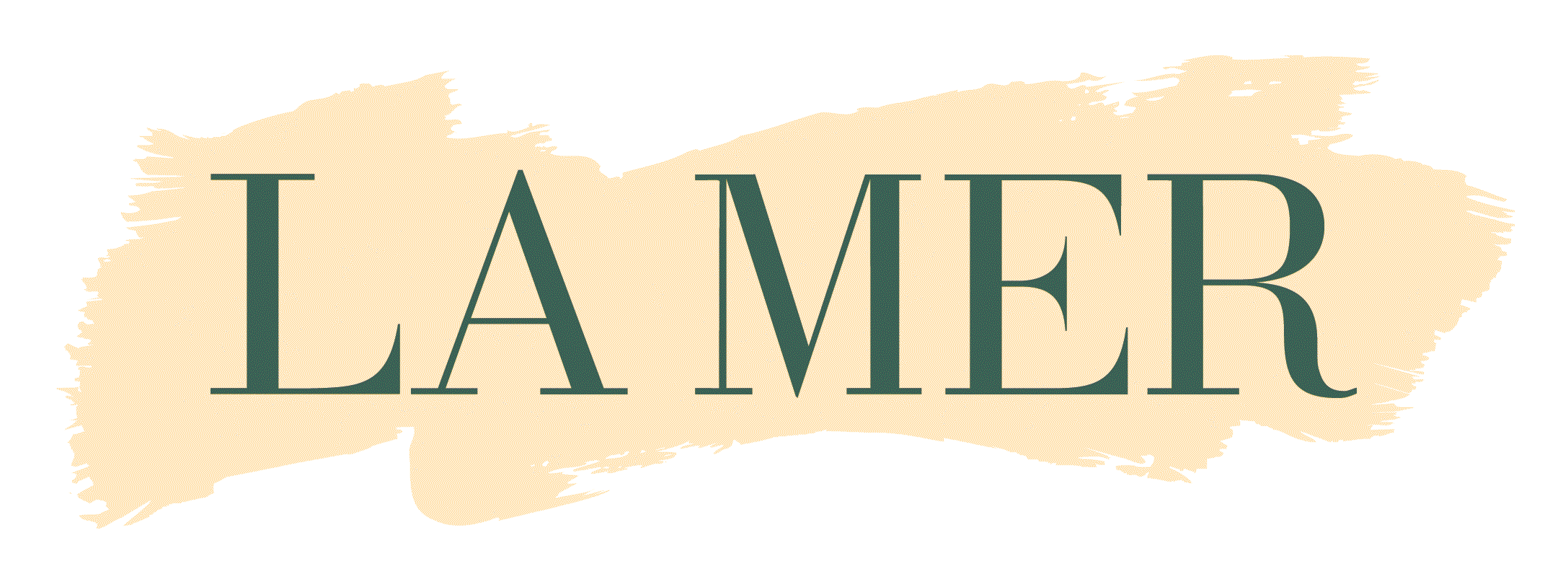 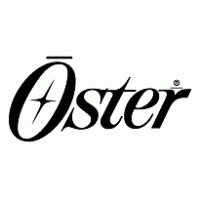 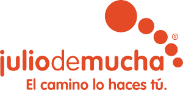 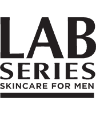 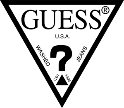 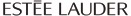 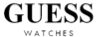 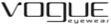 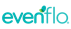 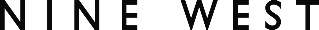 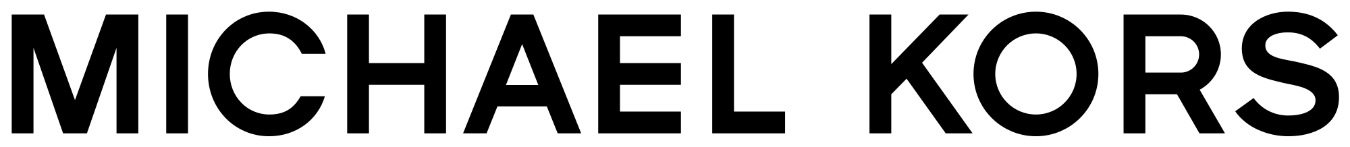 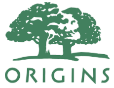 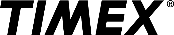 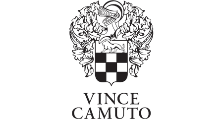 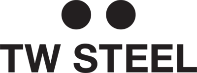 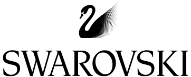 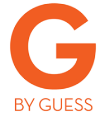 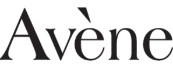 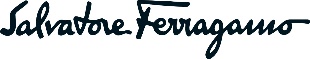 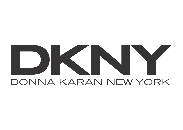 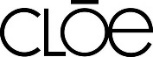 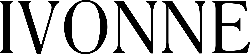 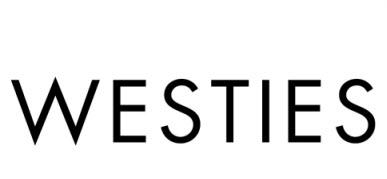 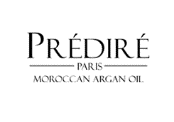 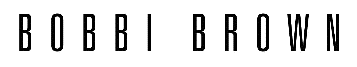 